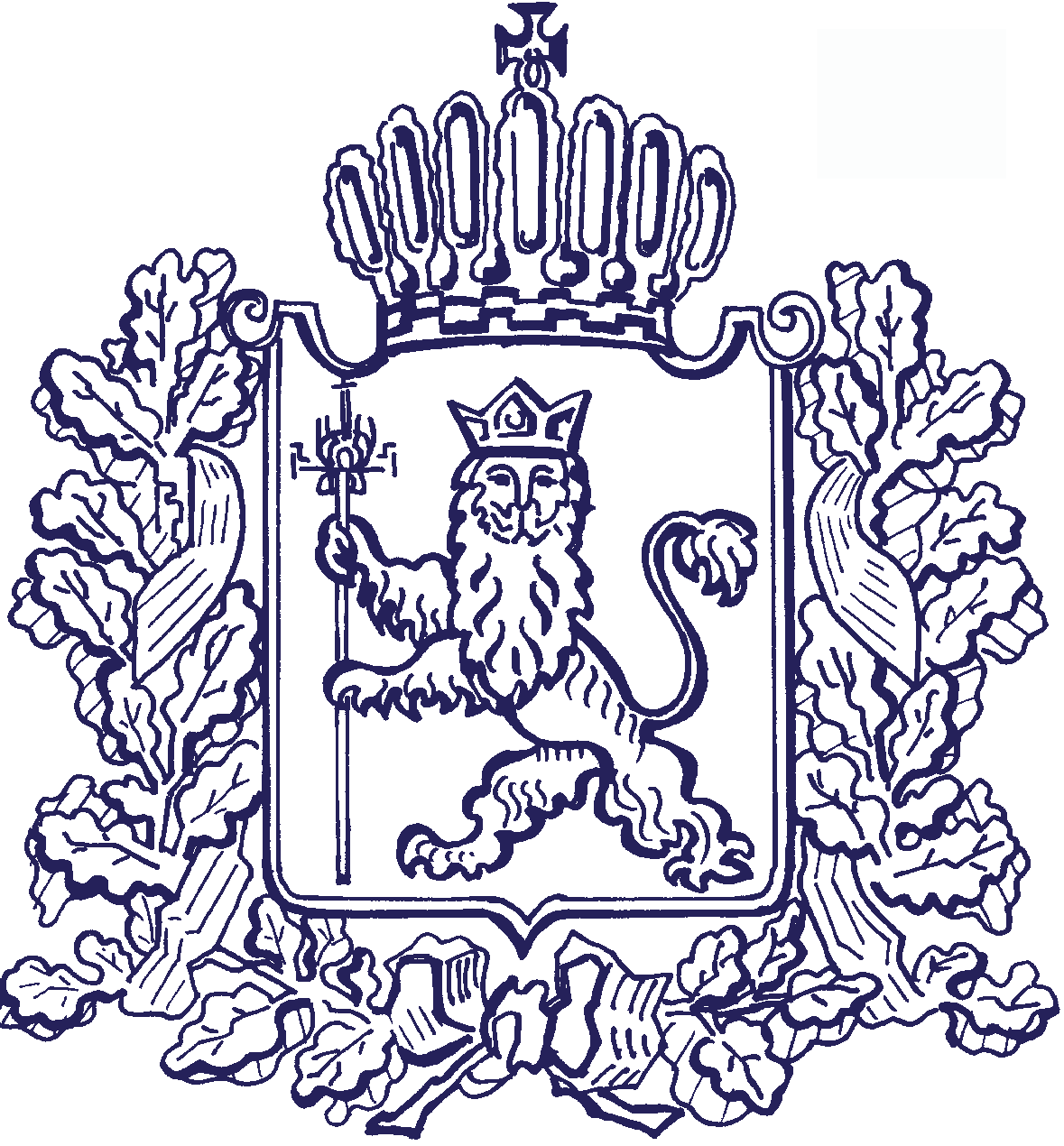 АДМИНИСТРАЦИЯ ВЛАДИМИРСКОЙ ОБЛАСТИДЕПАРТАМЕНТ ЗАПИСИ АКТОВ ГРАЖДАНСКОГО СОСТОЯНИЯПОСТАНОВЛЕНИЕ______________                                                                                        № ________О внесении изменения в постановлениедепартамента ЗАГС администрации области от 09.02.2016 № 1В соответствии с постановлением Губернатора Владимирской области              от 27.07.2011 № 759 «О порядках разработки и утверждения административных регламентов предоставления государственных услуг и осуществления государственного контроля (надзора)» постановляю:1. Внести изменение в постановление департамента ЗАГС администрации области от 09.02.2016 № 1 «Об утверждении административного регламента предоставления департаментом ЗАГС администрации Владимирской               области государственной услуги по проставлению апостиля на российских официальных документах, подлежащих вывозу за пределы территории Российской Федерации», изложив преамбулу в следующей редакции:«В соответствии с Федеральным законом от 15.11.1997 № 143-ФЗ                  «Об актах гражданского состояния», Федеральным законом от 28.11.2015                № 330-ФЗ «О проставлении апостиля на российских официальных документах, подлежащих вывозу за пределы территории Российской Федерации», постановлением Губернатора Владимирской области от 27.07.2011 № 759                «О порядках разработки и утверждения административных регламентов предоставления государственных услуг и осуществления государственного контроля (надзора)» постановляю:».2. Контроль за исполнением настоящего постановления оставляю                     за собой.3. Постановление вступает в силу со дня его официального опубликования. Директор департамента                                                                              Г.А. Гунба